Formulario de inscripción OTAS. (1) Una vez completo, enviar el formulario por correo electrónico a interlaboratorio@icpa.org.ar. (2) Las empresas o entidades que requieran la inscripción de más de 1 (un) laboratorio deben completar este formulario separadamente para cada participante.ACERCA DE LA EMPRESA O ENTIDADACERCA DE LA EMPRESA O ENTIDADNOMBRE / RAZÓN SOCIAL:NOMBRE / RAZÓN SOCIAL:DOMICILIO FISCAL:DOMICILIO FISCAL:LOCALIDAD:PROVINCIA:PAÍS:CÓDIGO POSTAL:CLAVE DE IDENTIFICACIÓN FISCAL / TRIBUTARIA: (Por favor adjuntar como archivo anexo la constancia oficial de AFIP para empresas o entidades de Argentina)CLAVE DE IDENTIFICACIÓN FISCAL / TRIBUTARIA: (Por favor adjuntar como archivo anexo la constancia oficial de AFIP para empresas o entidades de Argentina)No. ORDEN DE COMPRA (Si aplica):No. ORDEN DE COMPRA (Si aplica):REQUISITOS ESPECIALES PARA LA EMISIÓN DE LA FACTURA: (En caso de exenciones a impuestos, por favor mencione aquí las que sean de aplicación y adjunte como archivo anexo los certificados correspondientes)REQUISITOS ESPECIALES PARA LA EMISIÓN DE LA FACTURA: (En caso de exenciones a impuestos, por favor mencione aquí las que sean de aplicación y adjunte como archivo anexo los certificados correspondientes)PERSONA DE CONTACTO POR TEMAS RELATIVOS A FACTURACIÓN:PERSONA DE CONTACTO POR TEMAS RELATIVOS A FACTURACIÓN:NOMBRE Y APELLIDO:NOMBRE Y APELLIDO:CARGO:CARGO:No. TELÉFONO:E-MAIL:ACERCA DEL LABORATORIO PARTICIPANTE ACERCA DEL LABORATORIO PARTICIPANTE ACERCA DEL LABORATORIO PARTICIPANTE ACERCA DEL LABORATORIO PARTICIPANTE NOMBRE / IDENTIFICACIÓN:NOMBRE / IDENTIFICACIÓN:NOMBRE / IDENTIFICACIÓN:NOMBRE / IDENTIFICACIÓN:DOMICILIO REAL:DOMICILIO REAL:DOMICILIO REAL:DOMICILIO REAL:LOCALIDAD:PROVINCIA:PROVINCIA:PAÍS:CÓDIGO POSTAL:CÓDIGO POSTAL:PERSONA DE CONTACTO POR CUALQUIER COMUNICACIÓN RELATIVA A ESTE PROGRAMA INTERLABORATORIO:PERSONA DE CONTACTO POR CUALQUIER COMUNICACIÓN RELATIVA A ESTE PROGRAMA INTERLABORATORIO:PERSONA DE CONTACTO POR CUALQUIER COMUNICACIÓN RELATIVA A ESTE PROGRAMA INTERLABORATORIO:PERSONA DE CONTACTO POR CUALQUIER COMUNICACIÓN RELATIVA A ESTE PROGRAMA INTERLABORATORIO:NOMBRE Y APELLIDO:NOMBRE Y APELLIDO:NOMBRE Y APELLIDO:NOMBRE Y APELLIDO:CARGO:CARGO:CARGO:CARGO:No. TELÉFONO:No. TELÉFONO:No. TELÉFONO:E-MAIL:OPCIONALES: (Tilde el/los casillero/s que corresponda/n)OPCIONALES: (Tilde el/los casillero/s que corresponda/n)OPCIONALES: (Tilde el/los casillero/s que corresponda/n)OPCIONALES: (Tilde el/los casillero/s que corresponda/n) Solicita que se incluyan 3 cargas de arena normalizada CEN EN 196-1. Solicita que se incluyan 3 cargas de arena normalizada CEN EN 196-1. Solicita que se incluyan 3 cargas de arena normalizada CEN EN 196-1. Solicita que se incluyan 3 cargas de arena normalizada CEN EN 196-1. Requiere que la muestra sea enviada por ICPA al domicilio indicado precedentemente. Requiere que la muestra sea enviada por ICPA al domicilio indicado precedentemente. Requiere que la muestra sea enviada por ICPA al domicilio indicado precedentemente. Requiere que la muestra sea enviada por ICPA al domicilio indicado precedentemente. La facturación se debe realizar en forma separada a la de otros laboratorios de la misma entidad / empresa (Sólo aplicable para empresas / entidades que inscriben más de 1 laboratorio al presente Programa) La facturación se debe realizar en forma separada a la de otros laboratorios de la misma entidad / empresa (Sólo aplicable para empresas / entidades que inscriben más de 1 laboratorio al presente Programa) La facturación se debe realizar en forma separada a la de otros laboratorios de la misma entidad / empresa (Sólo aplicable para empresas / entidades que inscriben más de 1 laboratorio al presente Programa) La facturación se debe realizar en forma separada a la de otros laboratorios de la misma entidad / empresa (Sólo aplicable para empresas / entidades que inscriben más de 1 laboratorio al presente Programa)OTROS COMENTARIOS (Indíquelos a continuación si son necesarios)OTROS COMENTARIOS (Indíquelos a continuación si son necesarios)OTROS COMENTARIOS (Indíquelos a continuación si son necesarios)OTROS COMENTARIOS (Indíquelos a continuación si son necesarios)Quien suscribe solicita, en representación de la empresa y el laboratorio antes mencionado, la inscripción al Programa Interlaboratorio de Cementos de Uso General del año 2023 del Instituto del Cemento Portland Argentino (ICPA). Asimismo, declara entender y aceptar las condiciones generales del Programa que se describen en la invitación y el protocolo adjunto.Quien suscribe solicita, en representación de la empresa y el laboratorio antes mencionado, la inscripción al Programa Interlaboratorio de Cementos de Uso General del año 2023 del Instituto del Cemento Portland Argentino (ICPA). Asimismo, declara entender y aceptar las condiciones generales del Programa que se describen en la invitación y el protocolo adjunto.NOMBRE Y APELLIDO: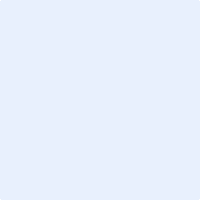 CARGO:FECHA:FIRMA